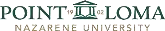 Formative Assessment SummaryTeacher Candidate:       Date:      University Supervisor:      Visit Number:      Course Number:      Year:      Quad: FA Q1 FA Q2 SP Q1  SP Q2 SU Q1 SU Q2Standard Strengths/EvidenceFocus Area/Next Steps  Engaging and Supporting All Students in Learning (TPE 1) Creating & Maintaining Effective Environments for Student Learning (TPE 2) Making Subject Matter Comprehensible for Student Learning (TPE 3 / SSPS) Planning Instruction / Designing Learning Experiences for All Students (TPE 4)  Assessing Student Learning (TPE 5)  Developing as a Professional Educator (TPE 6) Subject Specific Pedagogical Skills (single Subject Candidates Only) (TPE / SSPS) 